5-В клас . Класний керівник – Дурицький П.С.ДатаПредметТеоретичний матеріалЗавдання для виконанняЗворотній звязок13.03.2020Англійська моваUnit 5 In the CityS.B р.52опрацювати завдання 1, перекласти нові слова, записати у словник, зробити детальний опис малюнків завдання 4 надати відповіді на питанняWB p.52 ex. 1,2 Виконати завдання , сфотографувати та надіслати на пошту krismushulova2017@gmail.com13.03.2020Англійська моваРобота над домашнім читанням.Прочитати главу 12 у підручнику «Nick and Pat’s diary»Виконати письмово вправи у підручнику «Nick and Pat’s diary» на с.113-117, надіслати відповіді на вайбер вчителюНадсилати свої письмові роботи:Федорець Т.Г.0990692221 – ViberПриродознавствоПар. 37 Відповісти на запитання письмово в зошиті (перевірка здобутих знань)Пройти онлайн тестhttps://naurok.com.ua/test/tvarini-roslini-gribi-bakteri-47699.htmlЗарубіжна літератураРодарі «Пригоди Джельсоміно в Країні Брехунів»https://www.ukrlib.com.ua/world/printit.php?tid=1313https://dovidka.biz.ua/dzhanni-rodari-tsikavi-fakti/Знати зміст, проблематику.Виконані завдання переслати на пошту вчителю
pe3k67g@gmail.comФранцузька моваВивчити нові слова стор.161, вказівні прикметники, виконати впр.5 стор.158.виконати впр.5 стор.158.Hадіслати скрін домашнього завдання на пошту valepod28@ukr.netФранцузька моваВивчити нові слова стор.161, вказівні прикметники, виконати впр.5 стор.158.впр 3 стр 157Hадіслати скрін домашнього завдання на пошту  МатематикаНаіслати розв’язання на почтуsubbota_work@ukr.netУкраїнська літератураЗа підручником читати с.199-202.Переглянути відео https://www.youtube.com/watch?v=6aeU_FlblcQ  16.03.2020Англійська моваS.B р.53опрацювати завдання 4-5надати відповіді на питанняWB p.52 ex. 3 зробити опис місцевості на окремому аркуші А4 сфотографувати та надіслати на пошту krismushulova2017@gmail.com16.03.2020Англійська моваUnit 4 progress tests and short testsПовторити лексичний та граматичний матеріал за вивченою темоюВиконати тестові завдання та надіслати відповіді на вайберНадсилати свої письмові роботи:Федорець Т.Г.0990692221 – ViberЗарубіжна літератураРодарі «Пригоди Джельсоміно в Країні Брехунів»https://www.ukrlib.com.ua/world/printit.php?tid=1313https://dovidka.biz.ua/dzhanni-rodari-tsikavi-fakti/Знати зміст, проблематику.Виконані завдання переслати на пошту вчителю
pe3k67g@gmail.comРосійська мова1.По учебнику выучить тему «Глагол»(значения,вопросы,изменение,времена).3.Выучить тему «Наречие»(значения,вопросы,разряды)https://russkiiyazyk.ru/chasti-rechi/glagol/chto-takoe-glagol.htmlhttps://www.yaklass.ru/p/russky-yazik/6-klass/glagol-15838/obshchie-svedeniia-o-glagole-15177/re-7cae176a-e4bf-4208-8837-76acc548e84chttps://znanija.com/task/3775898https://nsportal.ru/ap/library/drugoe/2012/12/04/tvorcheskaya-rabota-samoe-zamechatelnoe-sobytie-v-moey-zhiznihttps://interneturok.ru/lesson/russian/5-klass/vvodnyy-kurs-morfologiya-orfografiya/narechie-kak-chast-rechi-2Написать сочинение-рассуждение о самом ярком событии своей жизни(1 стр.).Виконані завдання переслати на пошту вчителю
pe3k67g@gmail.comМатематикаНаіслати розв’язання на почтуsubbota_work@ukr.netФранцузька моваВідмінювання дієслова mettre, вивчити мінідіалог стор.162.виконати вправу 5 стр. 160.Hадіслати скрін домашнього завдання на пошту valepod28@ukr.netФранцузька моваВідмінювання дієслова mettre, вивчити мінідіалог стор.162.виконати вправу 5 стр. 160.Hадіслати скрін домашнього завдання на пошту  Фізкультура1.Основи самоконтролю під час занять фізичними вправами.1.Стрибки з поворотом на 90-180 градусів.2.Стрибки на скакалці 40 разів.Теоретичні відомості та фото з виконанням завдання на пошту  ovcharenko-24@ukr.netУкраїнська моваВивчити теоретичний матеріал (правила) §53Виконати вправу 423 (письмово).Фото виконаної вправи надіслати на пошту stiopkina_lyudmyla@ukr.netУкраїнська моваПідручник с.155-157 (обставина)Виконати письмово вправи: 418, 424Фото виконаної вправи надіслати на пошту
olgaolejnik0505@gmail.com17.03.2020Історія УкраїниОпрацювати &19,20.Опрацювати с. 117-118, Пройти онлайн-тест Письмово, питання 5,7,8, на стр. 116розробити Родинне дерево.https://onlinetestpad.com/hotnpt6vfybceФото родинного дерева переслати на пошту  petro.durickiy@gmail.comФізкультура1.Види порушень постави та їх профілактика.1.Стійка волейболіста. 2.Згинання,розгинання рук в упорі  лежачи від підлоги 10-15 разів.Теоретичні відомості та фото з виконанням завдання на пошту  ovcharenko-24@ukr.netАнглійська моваS.B р.54S.B р.133 пункт 5.1-5.4 попрацювати правила до теми: Ступені порівння прикметників(вищий ступінь)опрацювати завдання 3-8надати відповіді на питання, прочитати текст вправа 1знайти прикмети і підкреслити їхWB p.53 ex.1-3 виконати завдання утворивши ступені порівняннясфотографувати та надіслати на пошту krismushulova2017@gmail.comАнглійська моваPlases. Прослухати аудіо запис з новою лексикою, що є відправленим на вайбер у групі класу. SB p.52-53 опрацювати та розібрати правило на с.53 вправа 6Виконати всі завдання у WB p.52, записати нову лексику у словник, знайшовши транскрипціюНадсилати свої письмові роботи:Федорець Т.Г.0990692221 – ViberУкраїнська моваПовторити правила §53Переглянути відеоурок «Обставина» https://www.youtube.com/watch?v=qf8Zn3WY4YQВиконати вправу 425 (письмово) та тест на стор.158 підручникаФото виконаної вправи надіслати на пошту stiopkina_lyudmyla@ukr.netУкраїнська моваПідручник с.155-157 (обставина)Виконати письмово вправи: 425Фото виконаної вправи надіслати на пошту
olgaolejnik0505@gmail.comМатематикаНаіслати розв’язання на почтуsubbota_work@ukr.netПриродознавтсвоПовторити пар. 37 Відповісти на запитання письмово в зошиті (перевірка здобутих знань)Відповіді у будь-якому вигляді надсилати на мою пошту  mokyano@ukr.net18.03.2020Фізкультура1.Повторити.Особиста гігієна спортсмена.1.Біг зі зміною швидкості і напрямку за сигналом. Дистанція до 500м.Теоретичні відомості та фото з виконанням завдання на пошту  ovcharenko-24@ukr.netОснови здоровяОпрацювати параграф 23Створити памятку «Правила поведінки в автономній ситуації серед природи для захисту та порятунку»По бажанню намалювати засоби для порятункуСкинути фото роботи на поштуpetro.durickiy@gmail.comАнглійська моваS.B p.132Виконати завдання1-3 з граматичного матеріалу. Виконати тестWB p.53 ex.4-5 Виконати завдання у робочому зошитісфотографувати та надіслати на пошту krismushulova2017@gmail.comПройти онлайн-тест і надістати у ВайберАнглійська моваComparatives. Подивитись навчальне відео за посиланням:https://www.youtube.com/watch?v=HqueToxC4d4Опрацювати comparative adjectives(розібрати та вивчити правило на с.54 вправа 3) та виконати письмово вправи 3,4,5 у PB p.54, відповіді надіслати на вайберНадсилати свої письмові роботи:Федорець Т.Г.0990692221 – ViberМатематикаНаіслати розв’язання на почтуsubbota_work@ukr.netУкраїнська літератураПереглянути відео https://www.youtube.com/watch?v=yeyZqOew77k  Вивчити напам’ять вірш с. 199-200 (на вибір)Проти тест у телеграм-каналі https://t.me/joinchat/AAAAAEmF0TDR2Q6VQSECCQ , відповіді надіслати на пошту stiopkina_lyudmyla@ukr.netУкраїнська моваВивчити правила § 54,Виконати вправу 427 (І, ІІ) (письмово)Фото виконаної вправи надіслати на пошту stiopkina_lyudmyla@ukr.netУкраїнська моваПідручник с.158-162 (однорідні члени речення) – опрацювати.Виконати письмово вправи:  433Фото виконаної вправи надіслати на пошту
olgaolejnik0505@gmail.com19.03.2020Українська моваПовторитиправила § 54, переглянути відеоурок «Речення з однорідними членами» https://www.youtube.com/watch?v=EtyHW0kqpPQПройти тест https://naurok.com.ua/test/start/590Скрін виконаного тесту надіслати на пошту stiopkina_lyudmyla@ukr.net19.03.2020Українська моваПідручник с.158-162 (однорідні члени речення) – опрацювати.Виконати письмово вправи: 433Фото виконаної вправи надіслати на пошту
olgaolejnik0505@gmail.comІнформатика§22 с.119-120 Ознайомитись з проектами сайту  https://scratch.mit.edu/projectsс.120  пит.1Надіслати на пошту скріншот виконаного проектуolbon55@gmail.com І групаhg12-2013@i.ua ІІ групаТрудове навчанняПроектуванн ляльки -мотанкиЗробити ляльку мотанку з ниток заприкладомhttps://youtu.be/A7RhTp4PtZkНадіслати фотоготовоїляльки угрупу увайбері(5-А,Б)абоособисто0503028182Трудове навчанняПроект писанка (оберіг)Знайти інформацію, зробити ескізІнформацію надіслати на вайбер 0997843781Трудове навчанняПроектуванн ляльки -мотанкиЗробити ляльку мотанку з ниток заприкладомhttps://youtu.be/A7RhTp4PtZkНадіслати фотоготовоїляльки угрупу увайбері(5-А,Б)абоособисто0503028182Трудове навчанняПроект писанка (оберіг)Знайти інформацію, зробити ескізІнформацію надіслати на вайбер 0997843781МузикаВеснянки та обрядові пісніВивчити і заспівати веснянкуАнглійська моваS.B р.55опрацювати завдання 1-2, перекласти нові слова, записати у словник, зробити детальний опис малюнків, завдання 3 вставити пропущені словаWB p.54 ex.1  підписати малюнки, намалювати карту міста на аркуші А4сфотографувати та надіслати на пошту krismushulova2017@gmail.comАнглійська моваComparatives. Повторити правило ступенів порівняння за SB p.54WB p.53 (виконати всі завдання та надіслати фото сторінки підручника на вайбер)Виконати grammar dictation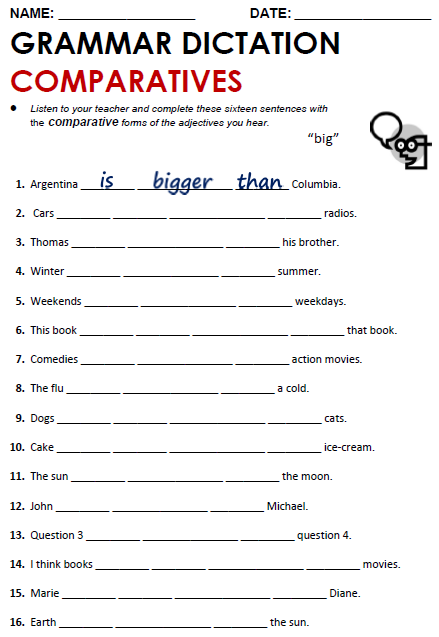 Надсилати свої письмові роботи:Федорець Т.Г.0990692221 – Viber20.03.2020Англійська моваS.B р.56S.B р.133 пункт 5.5-5.8 попрацювати правила до теми: Ступені порівння прикметників(найвищщий ступінь)опрацювати завдання 1-2, перекласти нові слова, записати у словник, завдання 3-4 вставити відповідний ступінь порівнянняWB p.55 ex.1- Виконати завдання у робочому зошитіЗробити презентацію «My city or town»надіслати на  пошту krismushulova2017@gmail.com20.03.2020Англійська моваTown or country?Розібрати лексику на с.55 у SB та розібрати правило listening strategy за підручникомSB p.55 ex.3-6 (виконати у підручнику та надіслати фото сторінки з виконаним завданням на вайбер)WB p.54(виконати всі прави)Надсилати свої письмові роботи:Федорець Т.Г.0990692221 – ViberПриродознавствоПар. 38 опрацювати.Відповісти на запитання письмово в зошиті (перевірка здобутих знань)Відповіді у будь-якому вигляді надсилати на мою пошту  mokyano@ukr.netЗарубіжна літератураРоальд Дал «Чарлі і шоколадна фабрика»http://www.ae-lib.org.ua/texts/dahl__charlie_and_the_chocolate_factory__ua.htmhttps://www.youtube.com/watch?v=ZjDU8-cgOtshttps://www.youtube.com/watch?v=CtV4OQLATu4Прочитати за підручником,подивитись фільм,записати план до змісту,образ містера Вонкі-письмово.Виконані завдання переслати на пошту вчителю
pe3k67g@gmail.comФранцузька моваОпрацювати матеріал за темою “Святковий одяг”, вивчити час futur procheВивчити нові слова стр 168-169, виконати вправу 5 стр 167.Hадіслати скрін домашнього завдання на пошту valepod28@ukr.netФранцузька моваОпрацювати матеріал за темою “Святковий одяг”, вивчити час futur procheвпр 4 стр 157Hадіслати скрін домашнього завдання на пошту  МатематикаНаіслати розв’язання на почтуsubbota_work@ukr.netУкраїнська літератураОпрацювати біографію та творчий доробок письменника ХарківщиниСтворити презентацію або буктрейлер (огляд книжки) (5-6 слайдів)Презентацію надіслати на пошту stiopkina_lyudmyla@ukr.net